InleidingVrijheid, een woord dat voor ieder individu een andere betekenis heeft. Een begrip waarvan de invulling en beleving door de eeuwen heen is veranderd en dit waarschijnlijk ook zal blijven doen. Volgens Amnesty International (2020) is vrijheid dat je niet gehinderd wordt om te zeggen en te doen wat je wilt. Op 6 januari 1941 werd de State of Union gehouden in de Verenigde Staten. President Roosevelt sprak over de Vier Vrijheden (Four Freedoms):Vrijheid van meningsuiting, de beste verdediging tegen aantasting van de democratie;Vrijheid van godsdienst, ons wapen tegen onverdraagzaamheid en fanatisme;Vrijheid van gebrek, de belofte om hongersnood, armoede en epidemieën uit te roeien;Vrijheid van vrees, een vrijheid die afhankelijk is van collectieve veiligheid, een begrip dat door de VS binnen de Verenigde Naties wordt uitgedragen.(De Four Freedoms van Franklin Delano Roosevelt en waarom die vandaag de dag nog steeds van groot belang zijn, 2022)In dit artikel ga ik in op hoe onze Nederlandse vrijheid door de eeuwen heen is veranderd. Ik kies ervoor om de Romeinse Tijd en de Middeleeuwen wat algemener te onderzoeken. Vervolgens zal ik mijn onderzoek plaatsvinden in de volgende perioden Verlichting, Romantiek, Modernisme, Postmodernisme.Ik hoop door dit onderzoek beter te begrijpen wat vrijheid betekende in de bovenstaande perioden. Dit onderzoek zal niet leiden tot een antwoord op de vraag: “wat is vrijheid?” Het antwoord op die vraag is voor elk persoon anders afhankelijk de situatie en plek waarin de persoon zich op dat moment bevindt.BetoogDe Romeinse Tijd: vrijheid langs de noordelijke Romeinse grenzenIn het vroege tijdperk van de Romeinse overheersing was Nederland, destijds bekend als Germania Inferior, een land waarin men veel vrijheid ervaarde. De lokale stammen bezaten een gevoel van onafhankelijkheid en autonomie.De volkeren boven de RijnHet Nederlandse grondgebied werd bewoond door verschillende Germaanse stammen, zoals de Bataven, Cananefaten en Friezen. Deze stammen ervaarden veel vrijheid en waren niet direct onderworpen aan de Romeinse heerschappij. Hoewel de Romeinen militaire garnizoenen hadden opgericht en sommige gebieden hadden geannexeerd, kon er toch worden gesproken over zelfbestuur door de lokale stammen.De leiders van de stamDe vrijheid in Nederland tijdens de Romeinse Tijd was sterk verbonden met de politieke structuur van de Germaanse samenleving. De stammen werden geregeerd door stamhoofden of koningen, die een gezaghebbende rol speelden in het nemen van belangrijke beslissingen en het vertegenwoordigen van de belangen van hun volk. Deze stamhoofden werden gekozen op basis van hun moed en wijsheid, en de vrijheid van het volk werd gewaarborgd door de verantwoordelijkheid die deze leiders namen bij problemen en rampen.Samenwerking met de RomeinenDe Romeinen erkenden het belang van deze lokale stamhoofden en zagen hen als bondgenoten. Door diplomatieke betrekkingen met hen aan te gaan, slaagden de Romeinen erin om een zekere mate van vrede en stabiliteit in het gebied te handhaven. Dit stelde de lokale bevolking in staat om hun traditionele gebruiken en cultuur te behouden, zij kregen wel de mogelijkheid om te romaniseren. Dit kon bijv. door te dienen in Romeinse leger. Ondanks de Romeinse aanwezigheid en invloed genoten de Germaanse stammen in Nederland van vrijheid in hun dagelijks leven. Ze hadden het recht om hun eigen besprekingen te organiseren en hun eigen economie te beheren. Zij konden vrijhandel voeren met andere stammen en natuurlijk ook met de Romeinen.Hoe werd de vrijheid beleefd? De Germanen leefden naast de Romeinen, maar konden ondanks de Romeinse invloed hun eigen gewoonten blijven uitvoeren. De Germaanse stammen slaagden erin om hun onafhankelijkheid en autonomie te behouden. Op deze manier wisten de Germanen hun cultuur te behouden. Tussen de Germanen en Romeinen werd veel gehandeld, ze waren afhankelijk van elkaar. Misschien heeft dat uiteindelijk ervoor gezorgd dat de Romeinen het gebied boven de Rijn niet veroverden en naast de Germanen gingen leven. (Tacitus & Anderson, 1938).De ‘donkere’ Middeleeuwen: vrijheid voor de één betekent onvrijheid voor de anderDe Middeleeuwen werden gekenmerkt door de opkomst van feodale structuren, politieke veranderingen en voortdurende conflicten. Dit zorgde ervoor dat vrijheid op verschillende manieren werd ervaren. Elke laag in de samenleving ervaarde vrijheid op een andere manier.Nederland tijdens de MiddeleeuwenIn de vroege Middeleeuwen bestond Nederland voornamelijk uit verschillende graafschappen, hertogdommen en bisdommen. Die allen hun eigen wetten en regels hadden, er was niet sprake van een gezamenlijk wetboek. Deze verschillen zorgden ervoor dat vrijheid anders werd ervaren in de verschillende gebiedenDe edelen en stedenDe adel bezat bepaalde privileges en beschikte over autonomie. Ook de steden beschikten hierover in de vorm van stadsrechten. Hierdoor ervaarde de adel en steden vrijheid, zo konden zij bijv. eigen wetten en rechten maken en tol heffen. Later begonnen centrale autoriteiten, zoals de graven van Holland en de hertogen van Bourgondië, hun greep op de regio te versterken. Dit zorgde ervoor dat sommige edelen en steden (deels) hun privileges en autonomie verloren. Omdat de autoriteiten strenger toezicht hielden op het (stads)bestuur en het innen van belastingen (Van Sas, 2005).De steden groeiden uit tot belangrijke economische centra en ontwikkelden eigen bestuurssystemen. Dit zorgde voor burgerlijke vrijheden, zoals het recht op handel, het vormen van gilden en de bescherming van eigendommen. Sommige steden, zoals Amsterdam, kregen zelfs bepaalde privileges van vorsten, waardoor ze een aanzienlijke autonomie genoten (Van Uytven & Blockmans, 1969). Amsterdam kreeg bijv. het tolprivileges, hierdoor konden de handels tolvrij hun goederen vervoeren door het Graafschap Holland (Visser, 2023).De HanzestedenDaarnaast speelde de opkomst van de Hanze, een samenwerkingsverband van handelssteden in Noord-Europa, een belangrijke rol bij het bevorderen van vrijheid en welvaart in Nederland. De Hanze zorgde voor handelsmonopolies en beschermde de belangen van de deelnemende steden, wat resulteerde in economische groei en het behoud van vrijhandel (Wandycz, 2017).De boerenToch werden de Middeleeuwen ook gekenmerkt door sociale ongelijkheid en onderdrukking. Boeren waren vaak onderworpen aan zware feodale verplichtingen en hadden weinig individuele vrijheden. Hoe werd de vrijheid beleefd? Het gewone volk was over het algemeen niet vrij in de Middeleeuwen. De edelen en steden hadden het beter voor elkaar, zij konden van een bepaalde mate van vrijheid genieten. Zolang zij aan de voorwaarden, wetten en regels, van de landeigenaar voldeden. De Middeleeuwen werden vooral gekenmerkt door sociale ongelijkheid (Van Uytven & Blockmans, 1969).De Verlichting: een nieuwe kijk op de vrijheidIn een tijd waar vooruitgangsdenken centraal stond bloeide De Republiek op. Ze werd de bron van revolutionair denken en legde de basis voor de moderne opvattingen over vrijheid. Dit was voornamelijk te danken aan de filosofen: Spinoza en René Descartes.Een grondlegger van de VerlichtingSpinoza, een Nederlandse filosoof, betoogde in zijn werk "Ethica" dat vrijheid werd bereikt door het verwerven van kennis en het begrijpen van de natuurlijke orde van de wereld. Spinoza stelde dat vrijheid niet alleen werd beperkt tot politieke autonomie, maar ook tot het vermogen om onze passies en verlangens te begrijpen en te beheersen. Wanneer de mens de rede zou omarmen kan zij individuele vrijheid en onafhankelijkheid ervaren (Joachim, 2006).De bijdrage van de Republiek aan de VerlichtingDe Republiek heeft een grote bijdrage geleverd aan de kennis die tijdens de Verlichting is opgedaan. Zij was vooruitstrevend op politiek, religieus en sociaal gebied. In de Republiek mocht men doen en laten wat hij wilde. Men mocht zelf beslissen hoe zij God aanbidden. De Republiek was een tolerant land. Daardoor werd het een toevluchtsoord voor denkers en schrijvers die in andere landen werden onderdrukt en/of vervolgd vanwege hun overtuigingen. Dit gaf een enorme boost aan de Republiek op alle terreinen: politiek, religieus, sociaal en economisch (Israel, 2001).De Ware Vrijheid van de gebroeders De WittIn de Republiek kwam ‘De Ware Vrijheid’ op in de periode van de Verlichting. De Ware Vrijheid was een vorm van vrijheid van de Hollandse vorsten, zij ervaarden in deze periode bepaalde rechten en privileges. De belangrijkste was dat de macht van de Staten-Generaal niet met de stadhouder gedeeld hoefde te worden. Enkel de regenten konden genieten van deze vrijheden. Het gewone volk had deze rechten en privileges niet. Zij hadden geen, tot heel weinig invloed op politieke beslissingen. De Ware vrijheid sluit aan bij het politieke denken van de Verlichting en was gericht op het beperken van de macht van de staat en het waarborgen van de autonomie van individuen (Van Deursen, 2005).Hoe werd de vrijheid beleefd? In de periode van de Verlichting werd de Republiek der Zeven Verenigde Nederlanden het centrum van vrij denken in Europa. Dit was mogelijk doordat Nederland als enige land in Europa geen alleenheerser had. Alle besluiten die genomen moesten worden werden gedaan in overleg, dit vond plaats in de Staten-Generaal. Het feit dat de Republiek een onafhankelijkheidsoorlog voerde met Spanje zorgde ervoor dat men echt stilstond bij wat vrijheid voor hen betekende (Israel, 2001). Dit blijkt ook uit de liederen die ontstonden in deze tijd, bijv. 'Merck toch hoe sterck' geschreven door Adriaen Valerius. (FIZZ Marketing & Communicatie, z.d.)Romantiek: het gevoel van vrijheidDe Romantiek staat bekend als de tegenreactie op de Verlichting. In tegenstelling tot de Verlichting gaf de Romantiek de voorkeur aan het gevoel en intuïtie in plaats van het verstand. Tijdens de Romantiek ontstond een vrijheidsideaal gevormd door Jean Jacques Rousseau. Volgens Rousseau is ieder mens van nature vrij, maar wordt hij door de samenleving gedomineerd. Waardoor zij van nature minder vrij is. Rousseau zijn oplossing hiervoor is het maatschappelijk verdrag (sociaal contract), waarin men zijn zelfbehoud kan nastreven en zich kan verenigen met anderen (Söllner, 2007).Oproep aan het volkIn Nederland verscheen het pamflet “AAN HET VOLK VAN NEDERLAND” van Joan Derk van Capellen tot den Pol. Het politieke systeem van Nederland was corrupt en werd gedomineerd door de Oranjes. Nederland zou een parlementaire republiek moeten worden. Het pamflet werd de basis van de overtuiging van de patriotten. In het pamflet werd de Nederlandse bevolking opgeroepen om in opstand te komen. Dit gebeurde ook het politieke conflict tussen de patriotten en Oranjegezinden werd heftiger. Bij de strijd die volgde vielen zelfs doden. Het hoogtepunt van de strijd was de Bataafse Revolutie.De patriotten wilden een staat waarin vrijheid een basis recht zou zijn voor het volk. Zo’n staat kon alleen ontstaan als de adel geen macht meer zou hebben. Het pamflet moest de Nederlanders laten inzien wie zij waren. Vrije Nederlanders! (Aan het volk van Nederland, z.d.).Verschillende soorten uitingen van vrijheidTijdens de Romantiek werd opnieuw gezocht naar vrijheid. Deze keer door uit te gaan van het gevoel i.p.v. het verstand. Dit uitte zich o.a. in de kunst. Waarin de schilders van de Haagse School het Nederlandse landschap verheerlijkten. De liefde voor het vaderland kwam erg naar boven in deze werken. Er kwam waardering voor persoonlijke vrijheid. De kunstenaars en schrijvers zochten naar de betekenis van menselijke emoties en verlangens. Het doel dat zij voor ogen hadden was de beperkingen van de maatschappij aan de kant te zetten en te streven naar openheid, waarin men zich los kon maken van de sociale verwachtingen.Het pamflet "AAN HET VOLK VAN NL" beschreef het verlangen naar vrijheid en inspireerde het Nederlandse volk om te strijden tegen onderdrukking en zich te verenigen om nationale volkssoevereiniteit af te dwingen. Hoe werd de vrijheid beleefd? De Romantiek is erg belangrijk geweest voor Nederland. Het heeft een grote invloed gehad op de politieke vrijheid van de burgers en heeft zijn sporen achtergelaten in de literatuur. Men durfde in opstand te komen tegen het hogere gezag. Men voelde zich verenigd (Van Sas, 2005).Modernisme: een nieuwe blik op de wereld vanuit Westers perspectiefHet modernisme was een vernieuwende stroming die eind 19de eeuw opkwam in de Westerse maatschappij. Ze bracht veel vernieuwingen met zich mee. De samenleving veranderde snel in het begin van de 20ste eeuw. Voor het eerst konden grote groepen mensen op afstand bereikt worden met behulp van massacommunicatiemiddelen zoals de radio.Schrijven zonder beperkingenIn 1935 gaf de Nederlandse schrijver Menno ter Braak een lezing over vrijheid in Parijs. Nederland was een vrij land waarin men kon schrijven wat hij wilde, zonder dat hier verdere consequenties aanzaten. Dit betekende dus dat de Nederlandse staat kon worden bekritiseerd op de manier waarop zij hun beleid uitvoerden. In vele andere landen zou men deze vrijheid niet hebben, daar zouden zware consequenties aanhangen (ter Braak, 1935).Wat is vrijheid?Volgens Ter Braak was het concept vrijheid lange tijd achterhaald, omdat het niet actueel was. Een concept of begrip heeft enkel een betekenis als zij actueel is. In 1935 werd vrijheid opnieuw actueel, in Duitsland was het vanwege de opkomst van het fascisme niet meer vanzelfsprekend voor verschillende groepen in de samenleving. “Vrijheid is een woord, en een woord verliest zijn betekenis wanneer de omstandigheden zijn verdwenen die het zijn betekenis hadden gegeven.”(ter Braak, 1935)Ter Braak stelt dat het woord vrijheid verschillende betekenissen kan hebben. In de Middeleeuwen betekende libertas zoiets als “God dienen”. Tijdens de Franse Revolutie heeft het woord liberté, wat qua oorsprong afkomt van het woord ‘libertas’, een hele andere betekenis.Menno ter Braak probeerde tijdens zijn lezing over vrijheid duidelijk te maken dat het 20ste -eeuwse idee van vrijheid gebaseerd is op liberale ideeën. Echter zitten in dat idee van vrijheid ook nog overblijfselen van de 19de -eeuwse denkbeelden (ter Braak, 1935).Is absolute vrijheid mogelijk?Absolute vrijheid zou nooit kunnen bestaan volgens Ter Braak.“Er bestaat geen absolute vrijheid, en die zal vermoedelijk ook nimmer bestaan”Dit komt doordat vrijheid alleen relevant is, wanneer het in gevaar komt. In 1935 kwam de vrijheid in gevaar. Dictaturen, van links en rechts, wilden de mensen dwingen om ‘hun’ idee van vrijheid na te leven (ter Braak, 1935).Hoe werd de vrijheid beleefd? In de periode waarin Ter Braak zijn Rede over Vrijheid gaf, was de vrijheid van mensen in gevaar. Totalitaire staten kwamen op en twee oorlogen werden uitgevochten. Dit heeft zijn visie op vrijheid sterk beïnvloed. Deze periode heeft ook zijn sporen achtergelaten in onze manier van denken over vrijheid. Postmodernisme: de zoektocht naar de gulden middelweg tussen vrijheid en gelijkheidHet postmodernisme was een reactie op het modernisme. Tijdens het modernisme zijn heeft met zijn technologische vooruitgang gezorgd veel ellende, denk aan de Eerste – en Tweede Wereldoorlogen. Daarnaast zien postmodernisten hoe de Westerse wereld haar cultuur als superieur ziet en deze aan andere culturen probeert op te leggen. Het postmodernisme verzet zich dus tegen de grote ontwikkelingen die het modernisme heeft voortgebracht en koestert (Iggers, 2017).De gulden middenwegIn Ankersmit en Van Tongeren (2011) wordt gesteld dat wanneer de vrijheid van een bepaalde groep in de samenleving wordt vergroot, dit ten koste gaat van de vrijheid van een andere groep. Meer vrijheid leidt tot minder gelijkheid en vice versa. Als samenleving zouden we samen moeten zoeken naar het gulden midden tussen vrijheid en gelijkheid. Als we zoeken naar de gulden middenweg zoeken lopen we tegen één probleem aan. Voor ieder individu hebben de woorden vrijheid en gelijkheid een andere betekenis. Om als samenleving tot een gezamenlijk antwoord te komen zal heel moeilijk tot onmogelijk worden. Doordat we tegenwoordig een multiculturele samenleving kennen in Nederland, hebben we vele nieuwe betekenissen van vrijheid en gelijkheid erbij gekregen. Mensen die zijn gevlucht uit oorlogsgebieden of dictaturen zullen de vrijheid in Nederland op een andere manier ervaren als autochtone inwoners uit bijv. de Randstad. Beiden personen zullen vrijheid ervaren, maar doen dit elk op hun eigen manier. Waardoor er een grote kans bestaat dat zij het begrip vrijheid anders zullen definiëren.De invloed van de overheid op onze vrijheidWe leven in een tijd vol veranderingen, denk aan de legalisering van het homohuwelijk, euthanasie en de afschaffing van de dienstplicht. Dit heeft de individuele vrijheid van verschillende groepen in de samenleving vergroot. Maar er zijn ook veranderingen die onze collectieve vrijheid juist inperken. De toename van fake-news zorgt ervoor dat de overheid pretendeert uit zorgplicht de burger te willen beschermen tegen ‘fake news’. Echter kan de overheid hierdoor zelf bepalen wat zij beschouwt als fake news…?Is dit een begin van een vorm van censuur?ConclusieDe beleving van vrijheid is door de eeuwen heen veranderd in Nederland. Waar het bij de Germanen ging over het wel of niet kunnen behouden van hun eigen gewoonten. Zo sprak men tijdens de Verlichting pas over vrijheid wanneer men kon schrijven en publiceren wat men wilde, zonder consequenties. Aan het begin van de 20ste eeuw stond de wereld meerdere keren op zijn kop. Vrijheid was niet meer vanzelfsprekend tijdens de Wereldoorlogen en in de totalitaire staten die overbleven na de Tweede Wereldoorlog. Aan het einde van de 20ste eeuw vinden grote veranderingen plaats, die betrekking hebben op individuele- en collectieve vrijheden van burgers. Dit artikel begon met:Vrijheid, een woord dat voor ieder individu een andere betekenis heeft. Een begrip waarvan de invulling en beleving door de eeuwen heen is veranderd en dit waarschijnlijk ook zal blijven doen. Het begrip vrijheid heeft, in het gebied wat wij nu Nederland noemen, door de eeuwen heen voor ieder individu een andere beleving gehad. Vrijheid is in de verschillende tijdsperioden op allerlei manieren beleeft. Het was niet altijd vanzelfsprekend. Verschillende groepen in de samenleving hebben die (on)vrijheid op verschillende manieren ervaren.Ik denk dat vrijheid altijd voor ieder individu een andere beleving zal hebben, omdat niemand vrijheid op dezelfde manier ervaart. Beste lezer,Hoe ervaart u uw vrijheid?LiteratuurlijstWebsites en webpagina’sPrimairDBNL. (z.d.). Volk van Nederland!, Aan het volk van Nederland, Joan Derk van der Capellen tot den Pol - DBNL. Geraadpleegd op 5 mei 2023, van https://www.dbnl.org/tekst/cape004aanv01_01/cape004aanv01_01_0014.php#089SecundairAan het volk van Nederland. (z.d.). Literatuurgeschiedenis. Geraadpleegd op 5 mei 2023, van https://www.literatuurgeschiedenis.org/teksten/aan-het-volk-van-nederlandDe Four Freedoms van Franklin Delano Roosevelt en waarom die vandaag de dag nog steeds van groot belang zijn. (2022, 25 februari). Geraadpleegd op 21 maart 2023, van https://vrijheidscolleges.nl/nieuws/het-belang-van-franklin-roosevelt-en-zijn-four-freedomsVisser, Y. (2023). Tolprivilege uit 1275 – Eerste schriftelijke vermelding van Amsterdam. Historiek. Geraadpleegd op 4 mei 2023, van  https://historiek.net/tolprivilege-amsterdam-1275-geboorteakte/138178/Vrijheid en mensenrechten - Amnesty International. (2020, 8 september). Amnesty International. Geraadpleegd op 21 maart 2023, van https://www.amnesty.nl/encyclopedie/vrijheid-en-mensenrechtenFIZZ Marketing & Communicatie. (z.d.). “Merck toch hoe sterck” - hoe ging het ook alweer? En waarom werd het geuzenlied gemaakt? Luister en lees verder op geschiedenismagazine.nl. Geraadpleegd op 4 mei 2023, van https://geschiedenismagazine.nl/merck-toch-hoe-sterckBoeken en artikelenPrimairAnkersmit, F., & Van Tongeren, P. (2011). DPG Media Privacy Gate. Geraadpleegd op 5 mei 2023, van https://www.trouw.nl/nieuws/zijn-gelijkheid-en-vrijheid-met-elkaar-in-tegenspraak~b69e66da/Tacitus, C., & Anderson, J. G. C. (1938). Cornelii Taciti De origine et situ Germanorum. In Clarendon Press eBooks. Clarendon Press. http://ci.nii.ac.jp/ncid/BA35237520ter Braak. (1935). Rede over de Vrijheid. https://mennoterbraak.nl/pdf/pdf_lezing_Parijs_1935.pdfSecundair Iggers, G.-G., Wang, Q.-E., & Mukherjee, S. (2017). A Global History of Modern Historiography (2e druk). Routledge. Israel, J. I. (2001). De Republiek: 1477-1806. Van Wijnen.Joachim, H. H. (2006). A Study Of The Ethics Of Spinoza: Ethica Ordine Geometrico Demonstrata.Söllner, A. (2007). Jean-Jacques Rousseau, Du Contrat Social ou Principes du Droit Politique, Amsterdam 1762. In VS Verlag für Sozialwissenschaften eBooks (pp. 405–410). Van Deursen, A. T. (2005). De last van veel geluk: de geschiedenis van Nederland, 1555-1702.Van Sas, N. C. F. (2005). De metamorfose van Nederland. Amsterdam University Press.Van Uytven, R., & Blockmans, W. P. (1969). Constitutions and Their Application in the Netherlands During the Middle Ages.Wandycz, P. S. (2017). The Price of Freedom: A History of East Central Europe from the Middle Ages to the Present. Routledge.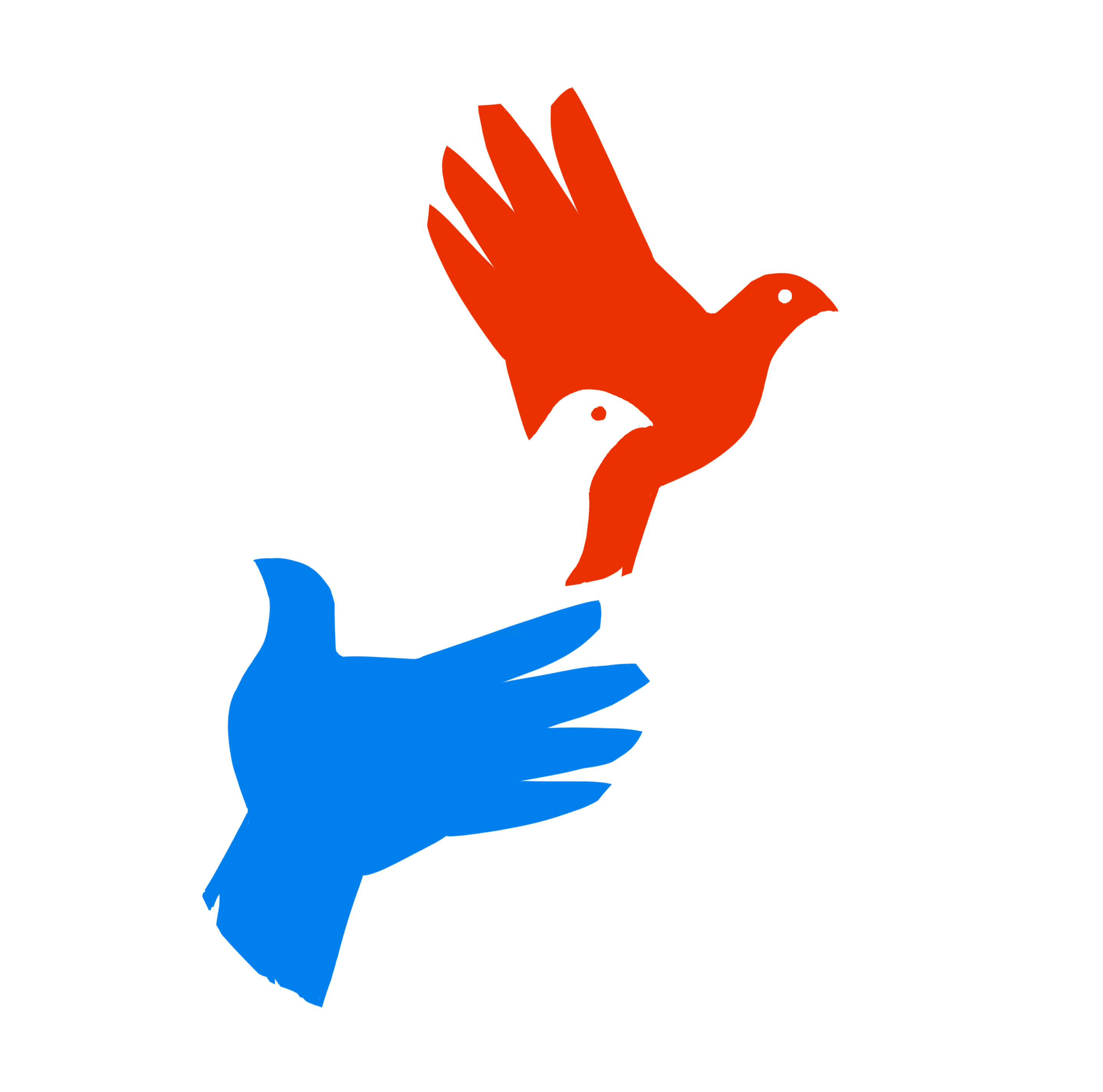 